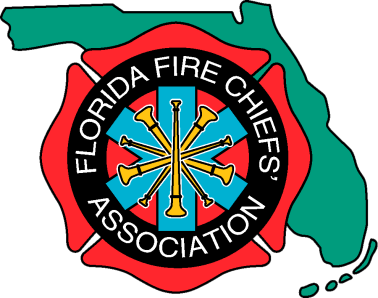 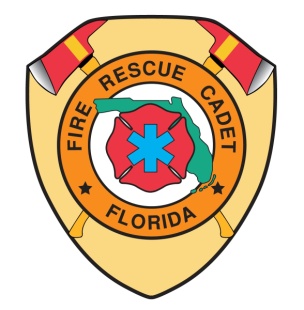 Florida Winter Fire Games Checklist___	Book hotel rooms ___	Register for Event___	Build any necessary props for events.___	Review any updates for events.___	Print Consent Form and Code of Conduct.___	Order lunches for Cadets and Advisors___	Submit t-shirts sizes if required.___	Order Additional Items if needed.___ 	Costumes needed for Awards Dinner?___	Compete and have fun!